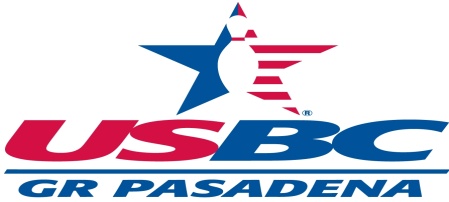 9TH ANNUAL GPUSBC 50 PLUS TOURNAMENTOFFICIAL ENTRY FORMClosing One Hour Prior to Schedule Squad TimesPRINT OR TYPE ALL INFORMATIONALL TOURNAMENT EVENTS WILL BE BOWLED AT ARMADILLA LANESMake Checks Payable To:  GPUSBC                    Team Event:	                Doubles and Singles Event:	    Team Name: _______________________			Team Captain ________________________(List in order of bowling Lineup will not be changed)		Captain’s Phone #______________________DOUBLES AND SINGLES EVENT9TH ANNUAL GPUSBC 50 PLUS TOURNAMENTCONTACT YOUR TOURNAMENT DIRECTOR JESSICA FAVIER, IF YOU WANT TO PARTICIPATE BUT DO NOT HAVE A TEAM OR PARTNER8TH ANNUAL GPUSBC 50 PLUS TOURNAMENT is open to all certified USBC members of Greater Pasadena USBC Association.  If not a current member of GPUSBC, a local card must be purchased prior to the start of the first game.Entries must be received ONE HOUR PRIOR TO SCHEDULED SQUAD TIME.  All entries must be submitted one hour prior to scheduled squad time.Teams will consist of four member teams ages 50 or older as of October 26, 2019. The team ratio must be 3:1. Doubles will consist of two members of any ratio of men, women, or mixed. Maximum of one Professional Bowler per team or doubles entry.Lanes will be dressed between squads.All events total will consist of total pins from Team, Doubles, and Singles for each bowler. Maximum of one Professional Bowler per team.To bowl 60-69 division all bowlers on the team or doubles must be 60 or older as of October 26, 2019; to bowl in the 70+ division all bowlers on the team or doubles must be 70 years or older as of October 26, 2019. Prize Ratio will be based on 1 in 4 per division. For Singles and All Events 1 in 4 ratio for men and women per division.  Handicap will be based on 90% of 220.Tournament will be certified by USBCAverage Rules: Rule A:  Entrants shall use their highest 2018/2019 GPUSBC certified league average (winter or summer) of 21 games or more. Verifiable on Bowl.com if not using A, use Rule B. Rule B: Entrants shall use their 2018/2019 highest Bowl.com average if not using A, B, use Rule CRule C:  Entrants shall use their current average 2019/2020 certified USBC league average of 21 games or more as of October 19, 2020.  Signed league secretary verification and League standing sheet must be provided with entry form. if not using A or B C, use Rule DRule D:  Entrants shall use an average of 220** if average used is from sport/challenge league, proper adjustment will be used according to USBC conversion standardsUSBC RULE 319a 1-5 shall apply. If current average is 10 pins or higher as of October 19, 2019, the higher average must be reported by the bowler. The bowler is responsible for verifying their own average, whether submitted by the bowler or their team captain.  USBC RULE 319c will be in effect. The average of a bowler may be adjusted upward before participation in any event. If the assigned average is not accepted by the bowler the entry fee shall be refunded.Handicap will be 90% of the difference from the individual average and 220 if participating in the Handicap Division.Bowler’s have the option to enter scratch division in any event regardless of entering average(s). Tournament will consist of 9 divisions for doubles and singles. All teams will bowl in one division:No tournament entrant shall practice on the tournament lanes one (1) hour prior to the squadSubstitutions must be given to the TOURNAMENT DIRECTOR at least sixty (60) minutes prior to the start of the squad..ALL BOWLERS MUST CHECK IN INDIVIDUALLY forty-five (45) minutes before squad time. Tardy bowlers will start in the FRAME BEING BOWLED and receive a ZERO (0) count for previous frames missed. No refund of tournament fees will be allowed. All entry fees must be prior to beginning of first squad.All protest and appeals should be filed in accordance with USBC RULE-329.This tournament shall be governed by USBC tournament rules provided in the USBC Handbook. The bowler with the highest scratch All Event score will win an entry into the NEXT Singles SASBA Tournament held at Armadilla 1.Prize monies will be returned 100%. Mail or Deliver to Jessica Favier – 4023 Woodhollow Ln, Pasadena, Texas 77504 PH: 281-838-4039 Email: GPUSBCassocmgr@gmail.comEventTeamDoublesSinglesAll Events (Optional)Total Entry Fee per BowlerPrize Fund15.50          15.50        15.50Lineage8.508.508.50Expenses1.001.001.00Total Per  Event25.0025.0025.005.0080.00SaturdayOctober 26, 20191:00 PMSundayOctober 27, 201912:00 PM NameStreet, City, Zip2018/2019 AverageCurrent Average if 10 pins higher  as Oct. 25th  2019All EventsYes / No 1.USBC #2.USBC #3.USBC #4.USBC #Team Total Name18/19 AverageCurrent Average if 10 pins higher  as of Oc. 25th , 2020Singles Division 50-5960-6970+Doubles TotalDoubles DivisionBirthdate forDivision Verification1.2.3.4.Women’s Men’sMixed1  Age 50-591  Age 50-591  Age 50-592  Age 60-692  Age 60-692  Age 60-69          3  Age 70+          3  Age 70+                  3  Age 70+